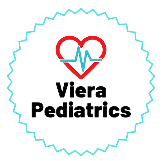 FINANCIAL POLICYIt is the parent/guardian’s responsibility to bring and keep updated the following at every visit:Current health insurance cardPhoto IDUpdated demographicsPayment in the form of cash or credit cardINSURANCE:Health insurance is a contract between patient/parent, employer, and insurance company. It is the patient’s responsibility to be familiar with the insurance policy, including, but not limited to: vaccine and visit coverage, referral/authorization requirements for specialty care, radiology, lab tests, and emergency and/or hospital care.Full payment, including co-payments, coinsurance, and deductibles are required at the time of service. It is the responsibility of parent/guardian to contact their human resources department or insurance plan to add their newborn to their insurance plan. This is not done automatically. Newborns not added to insurance policies within 30 days may be subject to self-payment. Failure to disclose all insurance plans child is covered under may result in insurance plan rejecting claims and payment for services rendered will be charged to parent/guardian.PAYMENTS:Co-pays and coinsurance payments are due at the time of service. In the case of domestic separation or divorce, the parent accompanying child is responsible for payment of copays, or other fees related to services rendered.RETURNED CHECKS:There will be a fee of $25 for any returned checks or payments.NO SHOW POLICY:Missed, no showed, or cancelled appointments with less than 24-hour notice may be subjected to a $25 fee. Multiple missed appointments or late cancellations may result in discharge from the practice.PAST DUE ACCOUNTS:We will attempt to work out a payment schedule with you, however seriously delinquent accounts will be referred to a collection agency. Any legal fees that we pay to secure past due balances will be added to your account. AUTHORIZATION TO TREAT/HIPAA RELEASE OF INFORMATIONI, ______________________________________parent/legal guardian of: _______________________________authorize Viera Pediatrics to provide medical treatment to said child.  I authorize the following adult(s), acting as my agent to accompany and consent for treatment, testing, and immunizations for my child.  I authorize Viera Pediatrics/Medical Associates of Brevard to release medical information regarding my child to the following person(s):*I understand that this person may be required present proper ID when bringing my child for Treatment.                                   __________________________________________________________________________________________Name                                                                        Relationship                                          Phone # __________________________________________________________________________________________Name                                                                        Relationship                                          Phone # __________________________________________________________________________________________Name                                                                        Relationship                                          Phone # __________________________________________________________________________________________Name                                                                        Relationship                                          Phone #□ I authorize Viera Pediatrics to leave a detailed message on voicemail.__________________________________________________________________   DATE ___/___/___Parent/Guardian signatureNOTICE OF PRIVACY PRACTICES:I acknowledge that I have been received a copy of the Provider Notice of Privacy Practices for Viera Pediatrics/Medical Associates of Brevard.  The Provider Notice of Privacy Practices describes the types of uses and disclosures of my protected health information that might occur in my treatment, payment for services, or in the performance of office health care operations.  The Provider Notice of Privacy Practices also describes my right and the duties of Viera Pediatrics/Medical Associates of Brevard with respect to my protected health information.Patient Name_________________________________________________________   DOB: ___/___/___Parent/Guardian Signature_______________________________________________ Date: ___/___/___                                                 Witness Signature_____________________________________________________   Date: ___/___/___MEDICAL HISTORYChild’s Name: ______________________________________	Date of Birth: ___________________Person Completing Form: ____________________________	Relationship: ___________________CURRENT MEDICATIONS:CHILD’S MEDICAL HISTORY: (please mark all that apply)HOSPITALIZATIONS AND SURGICAL HISTORY:FAMILY HISTORY:Please indicate if there is a family history of any of the following:VACCINE POLICYAt Viera Pediatrics, we are committed to promoting the health and well-being of children in our care. In accordance with guidelines from the American Academy of Pediatrics (AAP), we have developed the following vaccination policy: 1. Vaccination Requirement: All children are required to be up-to-date on their recommended vaccinations as per AAP guidelines. In respect to a guardian's educated decision, in the situation a non-mandated vaccination is refused by the guardian, our providers will provide education on the vaccination. 2. Vaccine Schedule: We follow the AAP-recommended immunization schedule for infants, children, and adolescents, including catch-up schedules for those who may have missed vaccinations or are behind schedule. Please be advised that delaying or breaking up the vaccines to give one to two at a time goes against the expert recommendations. The diversion from the recommended vaccination schedule can put your child at risk for serious illness and potential death. Any deviation from the recommended vaccination schedule goes against the medical advice from Viera Pediatrics. We encourage open dialogue and address any concerns or questions parents may have about vaccines during the appointment.3. Parental Education: We provide parents with information (including Vaccine Information Sheets-V.I.S.) and resources regarding the importance, safety, and efficacy of childhood vaccines. VACCINE POLICY ACKNOWLEDGEMENTBy signing below, I acknowledge that I have read Viera Pediatrics Vaccine Policy and I agree to vaccinate my child with immunizations as recommended by the AAP (this includes vaccines required for entry into school). I understand that all vaccines will be discussed prior to administration and that a separate consent form will be signed before any vaccine is given to my child.NO SHOW/MISSED APPOINTMENT POLICYWe at Viera Pediatrics understand that sometimes you need to cancel or reschedule your appointment. If you are unable to keep your appointment, please call us as soon as possible (at least 24 hours in advance). To ensure that each patient is given the proper amount of time allotted for their visit and to provide the highest quality care, it is very important for each scheduled patient to attend their visit on time. As a courtesy, an appointment reminder call and text message are made/sent one business day prior to your scheduled appointment. It is the responsibility of the patient to arrive for their appointment on time. PLEASE REVIEW THE FOLLOWING:Please cancel your appointment with at least 24 hours’ notice. There is a waiting list to see the providers at Viera Pediatrics and whenever possible, we like to fill cancelled spaces to shorten the waiting period for our patients.If less than 24-hour cancellation is given the appointment will be documented as a “No Show” appointment.If you do not present to the office for your appointment, it will be documented as a “No Show” appointment.After the first “No Show” appointment, you will receive a phone call or letter warning that you have broken our “No Show” policy. Viera Pediatrics will assist you to reschedule this appointment if needed.If you have two “No Show” appointments within a one-year time period, you will receive a warning letter from our office and will be assessed a $25 no show fee.If you have three “No Show” appointments within a one-year time period, you will receive a second $25 no show fee assessment. Dismissal from the practice will be considered. I have read and understand the Viera Pediatrics No Show/Missed Appointment Policy and understand my responsibility to plan appointments accordingly        Patient Name:  ________________________________________________    DOB: ______________________       Parent/Guardian Signature: ______________________________________   DATE: _____________________       Witness: _______________________________________________________ DATE: _____________________MEDICAL RECORDS RELEASE AUTHORIZATION*NO DISK RECORDS PLEASE*I, ______________________________________________ (PRINT PARENT/GUARDIAN NAME), authorize the release of medical records of___________________________________________ (PRINT NAME OF PATIENT), __________________ (PATIENT’S DOB)□ Obtaining Records From:   OR    □ Releasing Records To:__________________________________________________________________________________Recipient Name                                        Street Address                                       City, State, ZIP code           	    __________________________________________________________________________________Phone Number                                                Fax NumberINFORMATION TO RELEASE (CHECK ALL THAT APPLY):If my record contains the following, it will be released if box is checked:□ Substance Abuse       □ Mental Health    □ HIV/STD Testing/Treatment   □ Pregnancy TestingPURPOSE OF DISCLOSURE:                   □Transfer of Care    □ Continuing Care   □ Personal Copy     □ Other______________________This authorization is valid for 1 (one) year from date of signature unless otherwise specified. I understandI may revoke this authorization at any time.  I understand that if I revoke this authorization, I must do soin writing.  I understand that the revocation will not apply to information that has already been released.I have read the above foregoing authorization for release of information and do hereby acknowledge thatI am familiar with and fully understand the terms and conditions of this authorization.   SIGNATURE: ___________________________________________________      DATE:  _________________________  PRINT NAME:  _______________________________________   RELATIONSHIP TO PATIENT: ____________________               NOTICE: There may be costs associated with this request in compliance with State and Federal laws.PATIENT INFORMATIONPATIENT INFORMATIONPATIENT INFORMATIONPATIENT INFORMATIONPATIENT INFORMATIONPATIENT INFORMATIONPatient’s Full Name (Last, First):Patient’s Full Name (Last, First):Patient’s Full Name (Last, First):Patient’s Full Name (Last, First):Nickname/Preferred Name: Nickname/Preferred Name: Date of Birth:Sex:□ Male      □ Female □ Other: _________   □ Declined to specifySex:□ Male      □ Female □ Other: _________   □ Declined to specifySex:□ Male      □ Female □ Other: _________   □ Declined to specifySex:□ Male      □ Female □ Other: _________   □ Declined to specifySocial Security #:Race:□ White    □ Black/African American     □ American Indian/Alaska Native   □ Asian    □ Native Hawaiian/Pacific Islander□ Other: _______________________  □ Declined to specifyRace:□ White    □ Black/African American     □ American Indian/Alaska Native   □ Asian    □ Native Hawaiian/Pacific Islander□ Other: _______________________  □ Declined to specifyRace:□ White    □ Black/African American     □ American Indian/Alaska Native   □ Asian    □ Native Hawaiian/Pacific Islander□ Other: _______________________  □ Declined to specifyRace:□ White    □ Black/African American     □ American Indian/Alaska Native   □ Asian    □ Native Hawaiian/Pacific Islander□ Other: _______________________  □ Declined to specifyRace:□ White    □ Black/African American     □ American Indian/Alaska Native   □ Asian    □ Native Hawaiian/Pacific Islander□ Other: _______________________  □ Declined to specifyRace:□ White    □ Black/African American     □ American Indian/Alaska Native   □ Asian    □ Native Hawaiian/Pacific Islander□ Other: _______________________  □ Declined to specifyEthnicity:□ Hispanic/Latino      □ Not Hispanic/Latino      □ Declined to specifyEthnicity:□ Hispanic/Latino      □ Not Hispanic/Latino      □ Declined to specifyEthnicity:□ Hispanic/Latino      □ Not Hispanic/Latino      □ Declined to specifyEthnicity:□ Hispanic/Latino      □ Not Hispanic/Latino      □ Declined to specifyEthnicity:□ Hispanic/Latino      □ Not Hispanic/Latino      □ Declined to specifyEthnicity:□ Hispanic/Latino      □ Not Hispanic/Latino      □ Declined to specifyPreferred Language:□ English     □ Spanish     □ Other: _________Preferred Language:□ English     □ Spanish     □ Other: _________Preferred Language:□ English     □ Spanish     □ Other: _________Preferred Language:□ English     □ Spanish     □ Other: _________Preferred Language:□ English     □ Spanish     □ Other: _________Preferred Language:□ English     □ Spanish     □ Other: _________Street Address:Street Address:Street Address:Street Address:Street Address:Street Address:City:City:City:State:Zip Code:Zip Code:Home Phone #:Home Phone #:Cell Phone #:Cell Phone #:Work Phone #:Work Phone #:Siblings (Names and Birthdates):#1: _________________________________________________________#2: _________________________________________________________#3: _________________________________________________________Siblings (Names and Birthdates):#1: _________________________________________________________#2: _________________________________________________________#3: _________________________________________________________Siblings (Names and Birthdates):#1: _________________________________________________________#2: _________________________________________________________#3: _________________________________________________________Siblings (Names and Birthdates):#1: _________________________________________________________#2: _________________________________________________________#3: _________________________________________________________Siblings (Names and Birthdates):#1: _________________________________________________________#2: _________________________________________________________#3: _________________________________________________________Siblings (Names and Birthdates):#1: _________________________________________________________#2: _________________________________________________________#3: _________________________________________________________PHARMACYPHARMACYPHARMACYPharmacy Name:Address:Phone #:MOTHER/LEGAL GUARDIANFATHER/LEGAL GUARDIANName:Name:Relationship: □ Biological □ Adoptive □ Guardian □ Foster □ Step-MomRelationship:□ Biological □ Adoptive □ Guardian □ Foster □ Step-DadDate of Birth:Date of Birth:Social Security #:Social Security #:E-mail Address:E-mail Address:Mailing Address: □ Same as PatientMailing Address: □ Same as PatientHome Phone #:Home Phone #:Cell Phone #:Cell Phone #:Work Phone #:Work Phone #:Employer:Employer:Occupation:Occupation: EMERGENCY CONTACTEMERGENCY CONTACTName:Relationship:Address:Phone #:PRIMARY INSURANCE INFORMATIONPRIMARY INSURANCE INFORMATIONPRIMARY INSURANCE INFORMATIONPRIMARY INSURANCE INFORMATIONInsurance Company:Insurance Company:Policy #:Policy #:Policy Holder’s Name:DOB:DOB:S.S. #:SECONDARY INSURANCE INFORMATIONSECONDARY INSURANCE INFORMATIONSECONDARY INSURANCE INFORMATIONSECONDARY INSURANCE INFORMATIONInsurance Company:Insurance Company:Policy #:Policy #:Policy Holder’s Name:DOB:DOB:S.S. #:Medication NameDoseHow many times a day?□ ADD/ADHD□ Allergies□ Anemia□ Asthma□ Bleeding/clotting disorder□ Heart Murmur□ Congenital Heart Disease□ High Blood pressure□ Kidney Disease□ Liver Disease□ Hepatitis□ Chicken Pox□ Seizures□ Disability□ Headaches□ Hearing Problems□ Vision Problems□ Recurrent ear infections□ Dental Decay□ Eczema□ Vesicoureteral reflux□ Other: Hospitalization/Surgery/Procedure:Year:Medical ConditionFamily MemberMedical ConditionFamily MemberADD/ADHDHearing DisabilityAlcohol/Drug AbuseHigh CholesterolAllergiesHigh Blood PressureAsthmaHIV/AIDSBirth DefectsLearning DisabilityBlood DisorderMental IllnessCancer(please include what type)MigrainesHeart DiseaseScoliosisSeizure DisordersSpeech ProblemsDevelopmental DelayTB/Lung DiseaseDiabetesStrokeGenetic DisorderThyroid DiseaseHepatitis/Liver DiseaseOther:□ Complete Medical Records□ Imaging□ Prescription Data□ Immunization□ Consultation Documentation□ Other (Specify): _______________□ Laboratory Reports□ Hospital Records